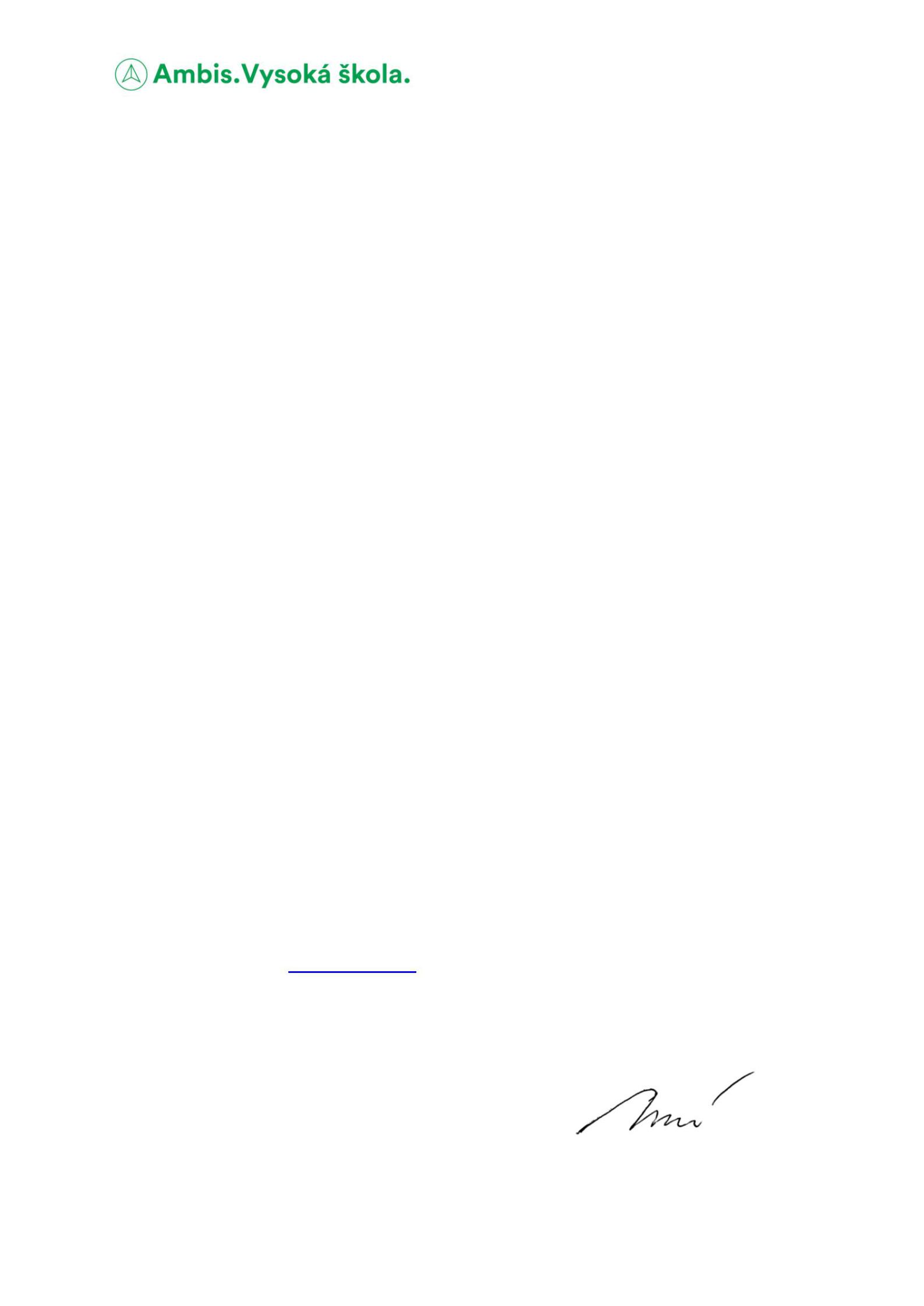 Call for submission of projects within the Internal Grant                                 Agency Ambis vysoká škola, a. s.In accordance with the internal regulation VP-PR-03 Internal grant agency, I announce a competition withinInternal grant agency Ambis vysoká škola, a.s. (hereinafter referred to as "AMBIS VŠ") with a resolution date of 2023.The main focus of the projects is the support of scientific research activities of academic staff of the school aimed at:To publish articles in journals in the WoS database (Jimp result according to the definition of Methodology 17+) or possibly in Scopus journals (result of Jsc according to the definition of Methodology 17+). It is not about contributions to proceedings in the above-mentioned databases and articles in predatory journals or journals from publishers with a bad reputation.To prepare for habilitation - the proposed result can also be a professional book - it must be done in advancenegotiated with the general director through the head of the department.To prepare grant applications (e.g. to TaÿR, GaÿR, Horizon, etc. - necessary in advance consult with the R&D department).The proposer and principal investigator of the project can be:the head of the department who submits the project for academic staff assigned to his/her department; 2. academic worker of AMBIS University of Applied Sciences with a working time of at least 0.5 (consult in advancereasons why it is not included in the project of the department with the R&D department).The expected outputs of the project are:Jimp or Jsc type results according to the definition of Methodology 17+, which will be entered into RIV for Ambis, not being contributions to proceedings in these databases; 2. project submission; 3. injustified and pre-discussedcases, the expected outputs may also include other results according to Methodology 17+, as well as materials for results in journals included in the WoS or Scopus database, materials for grant applications.The duration of the project is 1 year (ie until 31 December 2023).The costs of the IGA project should mainly be included in the journals in the WoS or Scopus database and the costs of proofreading.No wage costs are assumed. Costs should be consulted with the R&D department.For a project submitted by an academic worker, the maximum amount is CZK 30,000 per project.The project proposal is submitted on the form, which is attachment No. 1 of this call, to the Department for Science and Research electronically at vyzkum@ambis.cz until 30/10/2022.Other circumstances are stated in internal regulation VP-PR-03 Internal grant agency.The list of projects recommended and not recommended for implementation will be sent to the rector and the general director for comments. The estimated date of announcement of approved projects is 10 January 2023.In Prague on August 26, 2022----------------------------------------------Dr. Martina Mannová, rector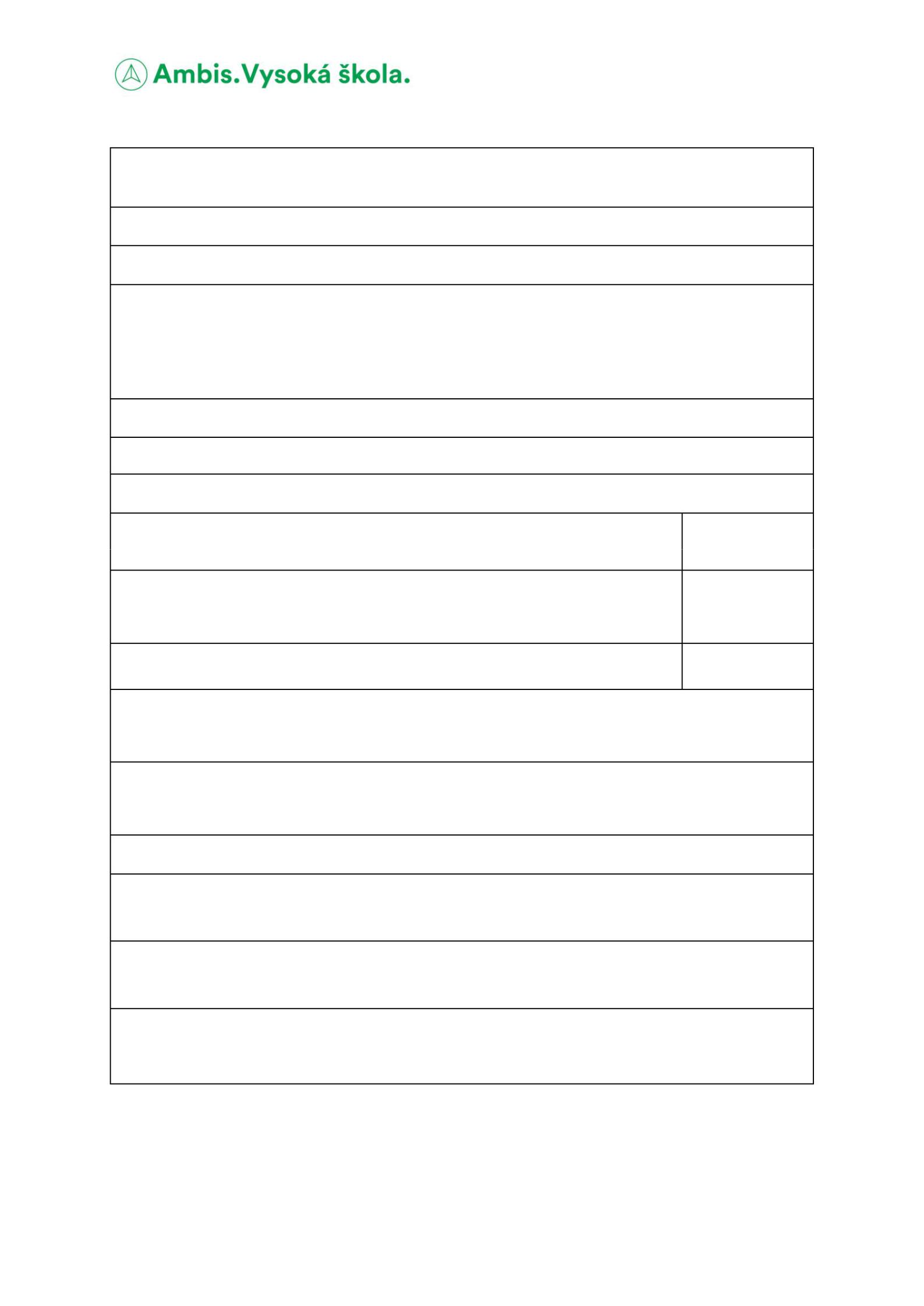 Annex No. 1 Proposal of the IGA projectName of the IGA project (for example: Support for publishing KBP for the year 2023 or according to the name of the main result)Project managers:Estimated project goal and number of project results (according to Methodology 17+):The goal of the project is (for example, to ensure the financing of translations and journal entries according to the department's planfor the given year):The results of the project will be (number and type of results according to Methodology 17+, for example: 1 Jimp article, 1 Jsc article:Duration of the project solution (anticipated start and end; usually 1 year from 1/1 to 31/12):Launch:	End:Details of the project budget (in CZK; consult the budget in advance with the staff of the R&D department):In total.…………… CZKAdditional information important for project approval (optional):Name and signature of submitter:Date:Approval of the IGA project planThe opinion of the head of the department (only if submitted by an employee; a statement by e-mail is sufficient):I recommend / I recommend with comments (write) / I do not recommendOpinion of the vice-rector for R&D on the plan (an e-mail statement is enough)I recommend / I recommend with comments (write) / I do not recommendApproval procedure: The list of projects recommended and not recommended for implementation is sentto the rector and the general director for comments. Approval by e-mail or verbal communication at the meeting is sufficient. The list of approved projects is then approved by the rector's signature.AMBIS University, asID number: 61858307Prague 8, Lindnerova 575/1, zip codeVAT number: CZ61858307180 00(a) service costs, which include in particular editing costs, publication fees,translation costs.……………CZK(b) other, write:.……………CZKAMBIS University, asID number: 61858307Prague 8, Lindnerova 575/1, zip codeVAT number: CZ61858307180 00